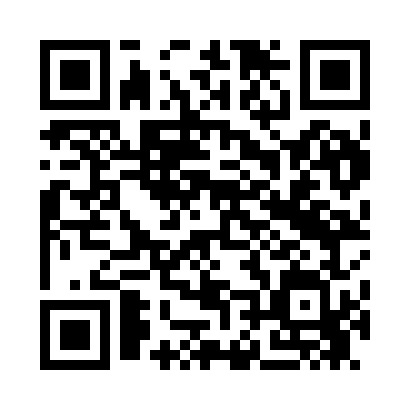 Prayer times for Ruila, EstoniaWed 1 May 2024 - Fri 31 May 2024High Latitude Method: Angle Based RulePrayer Calculation Method: Muslim World LeagueAsar Calculation Method: HanafiPrayer times provided by https://www.salahtimes.comDateDayFajrSunriseDhuhrAsrMaghribIsha1Wed2:575:231:196:369:1711:352Thu2:565:211:196:379:1911:363Fri2:555:181:196:399:2111:374Sat2:545:151:196:409:2411:375Sun2:535:131:196:419:2611:386Mon2:525:101:196:439:2911:397Tue2:515:081:196:449:3111:408Wed2:505:061:196:459:3311:419Thu2:495:031:196:479:3611:4210Fri2:485:011:196:489:3811:4311Sat2:474:581:196:499:4011:4412Sun2:464:561:196:519:4211:4513Mon2:454:541:196:529:4511:4614Tue2:444:521:196:539:4711:4715Wed2:434:491:196:549:4911:4816Thu2:424:471:196:559:5111:4917Fri2:424:451:196:579:5411:5018Sat2:414:431:196:589:5611:5119Sun2:404:411:196:599:5811:5220Mon2:394:391:197:0010:0011:5321Tue2:384:371:197:0110:0211:5422Wed2:384:351:197:0210:0411:5523Thu2:374:331:197:0310:0611:5624Fri2:364:311:197:0410:0811:5725Sat2:364:291:197:0510:1011:5826Sun2:354:281:197:0610:1211:5827Mon2:344:261:207:0710:1411:5928Tue2:344:241:207:0810:1612:0029Wed2:334:231:207:0910:1812:0130Thu2:334:211:207:1010:1912:0231Fri2:324:201:207:1110:2112:03